Муниципальное автономное общеобразовательное учреждение«Средняя общеобразовательная школа п. Рыбачий»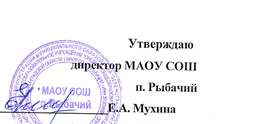 Положение о родительском  контроле за организацией горячего питания в школе1.Цель котроля:соответствие энергетической ценности и химического состава рационов физиологическим потребностям и энергозатратам;обеспечение максимально разнообразного здорового питания и наличие в ежедневном рационе пищевых продуктов со сниженным содержанием насыщенных жиров, простых сахаров и поваренной соли, пищевых продуктов, обогащенных витаминами, пищевыми волокнами и биологическиактивными веществами;обеспечение соблюдения санитарно-эпидемиологических требований на всех этапах обращения пищевых продуктов (готовых блюд);исключение использования фальсифицированных пищевых продуктов, применение технологической и кулинарной обработки пищевых продуктов, обеспечивающих сохранность их исходной пищевой ценности.2.Организация деятельности комиссии по контролю организации питания обучающихся.комиссия формируется на основании приказа директора школы. Полномочия. комиссии начинаются с момента подписания соответствующего приказа.комиссия выбирает председателя.комиссия составляет план-график контроля по организации качественного питания школьников.3. Функции  комиссии по контролю организации питания обучающихсяКомиссия по контролю организации питания обучающихся обеспечивает участие в следующих процедурах:общественная экспертиза питания обучающихся;контроль за качеством и количеством приготовленной согласно меню пищи;изучение мнения обучающихся и их родителей (законных представителей) по организации и улучшению качества питания;участие в разработке предложений и рекомендаций по улучшению качества питания обучающихся.4. Права и ответственность комиссии по контролю организации питания обучающихсяДля осуществления возложенных функций комиссии предоставлены следующие права:контролировать в школе организацию и качество питания обучающихся;получать от повара  информацию по организации питания, качеству приготовляемых блюд и соблюдению санитарно-гигиенических норм;заслушивать на своих заседаниях   повара по обеспечению качественного питания обучающихся;проводить проверку работы школьной столовой не в полном составе, но в присутствии не менее трёх человек на момент проверки;изменить график проверки, если причина объективна;вносить предложения по улучшению качества питания обучающихся;состав и порядок работы комиссии доводится до сведения работников школьной столовой, педагогического коллектива, обучающихся и родителей.5. О результатах работы комиссия информирует администрацию школы и родительские комитеты.6. Один раз в четверть комиссия знакомит с результатами деятельности директора школы.7. По итогам учебного года комиссия готовит аналитическую справку для отчёта по самообследованию образовательной организации.8. Заседание комиссии проводятся по мере необходимости, но не реже одного раза в четверть и считаются правомочными, если на них присутствует не менее 2/3 ее членов.9. Решение комиссии принимаются большинством голосов из числа присутствующих членов путём открытого голосования и оформляются актом.10. Ответственность членов Комиссиичлены Комиссии несут персональную ответственность за невыполнение или ненадлежащее исполнение возложенных на них обязанностей;комиссия несет ответственность за необъективную оценку по организации питания и качества предоставляемых услуг.11.Документация комиссии по контролю организации питания учащихся.заседания комиссии оформляются протоколом. Протоколы подписываются председателем;тетрадь протоколов заседания  комиссии;  создание условий, способствующих укреплению здоровья, формированию навыков правильного питания, поиск новых форм обслуживания детей.12.Основные задачи по организации питания:Создание благоприятных условий для организации рационального питания обучающихся с привлечением средств родителей (законных представителей);Укрепление и модернизация материальной базы помещений пищеблока школы;Повышение культуры питания;Обеспечение санитарно-гигиенической безопасности питания;Проведение систематической разъяснительной работы среди родителей (законных представителей) и обучающихся о необходимости горячего питания.